The star is yellow. Gwiazda jest żółta  The tree is green. Drzewo jestzielone                                                                          The Christmas balls are orange and purple.  Bombki są pomarańczowe I fioletowe            The present is red. Prezent jest czerwony The dinosaur ( dajnosor) is purple. Dinozaur jest fioletowy The train ( czrejn) is blue. Pociąg jest niebieski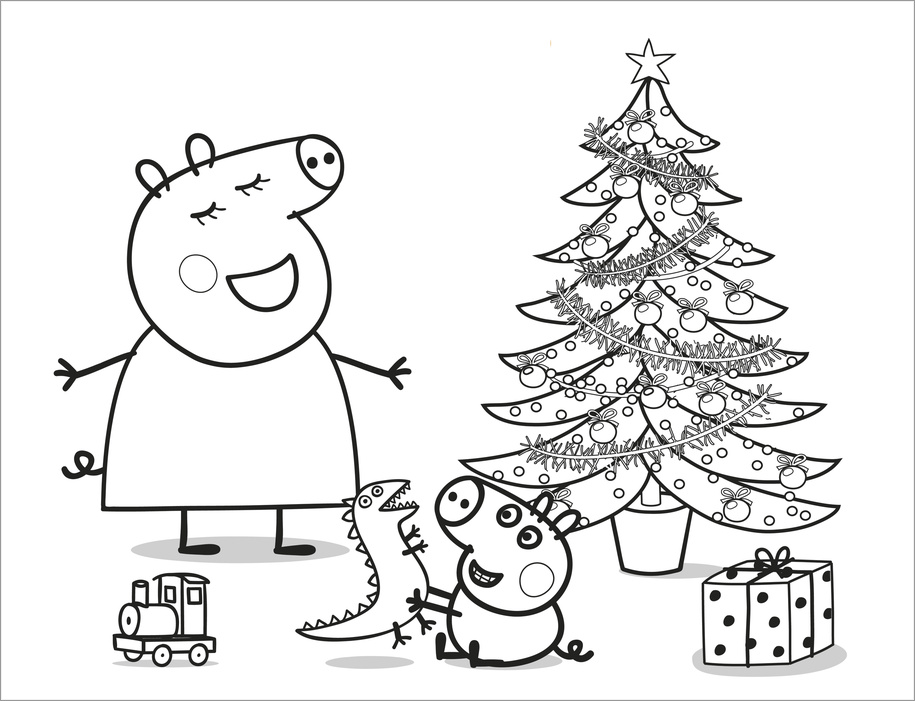 Merry Christmas!